Nr. ___________________din _______________ 2021	          De acord şi dispun elaborarea  SECRETARUL	                                                                                proiectului de decizieConsiliului raional                                                                                     PREȘEDINTEMihaela LUCA                                                                                         Grigore CORCODELNOTĂ INFORMATIVĂCu privire la  transmiterea cu titlu gratuit a activelor ( set echipament video, calculator, covor, mese de birou, scaune ISO) proprietate publică a raionului din gestiunea Aparatului Președintelui raionului Sîngerei în gestiunea economică al IP Incubatorul de Afaceri Sîngerei                                                                                                                Întocmit:                                                                                                              Contabil șef Serviciul Financiar                                                                                                                                                                                         Ala DOAGĂ                                                                                                _________________PROIECT DE DECIZIE NR. _____________DIN  ____  ________________ 2021OR. SÎNGEREI Cu privire la  transmiterea cu titlu gratuit a activelor ( set echipament video, calculator, covor, mese de birou, scaune ISO) proprietate publică a raionului din gestiunea Aparatului Președintelui raionului Sîngerei în gestiunea economică al IP Incubatorul de Afaceri Sîngerei        Avînd în vedere nota informativă privind transmiterea activelor proprietate publică a raionului (set echipament video, calculator, covor, mese de birou, scaune ISO) din gestiunea Aparatului Președintelui raionului Sîngerei în gestiunea  economică al IP Incubatorul de Afaceri Sîngerei.        În temeiul prevederilor art.43 alin.(1) lit.c) al Legii nr.436/2006 privind administraţia publică locală, Legii nr.523/1999 cu privire la proprietatea publică a unităţilor administrativ-teritoriale, Legii nr.121/2007 privind administrarea şi deetatizarea proprietăţii publice, Legii contabilității nr.113/2007,  Regulamentului cu privire la modul de transmitere a bunurilor proprietate publcă, aprobat prin Hotărîrea Guvernului nr.901/2015, Instrucțiunii cu privire la aprobarea planului de conturi contabile în sistemul bugetar și normelor metodologice privind evidența contabilă în sistemul bugetar, aprobată prin Ordinul Ministerului Finanțelor nr.216/2015, Acordul nr.30 din 09.11.2021 Consiliul raional,	                                                                       D E C I D E:       1. Se transmite cu titlu gratuit activele proprietate publică a raionului (set echipament video, calculator, covor, mese de birou, scaune ISO) din gestiunea Aparatului Președintelui raionului Sîngerei în gestiunea economică IP Incubatorul de Afaceri Sîngerei, în sumă totală de 51460.03 lei (Anexa nr.1 la prezenta decizie).                                                                                       2. Se instituie comisia de transmitere-primire a activelor în următoarea componenţă:              Iulian ERIMEI      -    Preşedintele comisiei, Vicepreşedintele raionului.                                                  membrii comisiei:    Octavian BANARU - Șef, Direcție FinanțeAla DOAGĂ -  Contabil-şef,  Serviciu Financiar Aparatul Președintelui raionul Sîngerei                                          Ala ȘARGU – Administrator interimar, IP Incubatorul de Afaceri SîngereiStela URECHEANU – Contabil șef, IP Incubatorul de Afaceri Sîngerei          3. Comisia de transmitere-primire (dl I.Bîrsanu) va asigura întocmirea actelor de transmitere-primire a activelor şi documentelor confirmative în termen de 30 zile lucrătoare.              4. Controlul asupra realizării prezentei decizii se pune în sarcina Comisiei consultative pentru Economie, finanțe și buget (dl I.Cebotari).    5. Prezenta decizie poate fi contestată cu cererea prealabilă judecătoriei Bălți, cu sediul mun. Bălți, str. Hotinului 43, în termen de 30 de zile din momentul publicării.	               PREŞEDINTE      CONTRASEMNEAZĂ	                       Grigore CORCODEL	           ÎNTOCMIT               Secretarul   	            _________________ 	 Contabil șef        Consiliului raional  	    Ala DOAGĂ                    Mihaela LUCA	                                                                                                                                               ________________         _________________                                                                                                  COORDONAT                                                                                                                                                                                                                                                                                                                                Serviciul juridic și Resurse Umane                                                                                                                                                       Teodor DONOS                                                                                                                                                                                                                                                             _______________________                                                                                                                                                                                                                                                                                                                                                                                Anexa nr.1                              	                                                                                                                                                          la decizia Consiliului raional                                                                                                                                                                                                                                                                                                                                                                    nr. ____  din ____ ____ 2021LISTAMIJLOACELOR FIXE TRANSMISE/PRIMITE                        Contabil șef Serviciu  Financiar                                                               Ala DOAGĂ                                                                                                               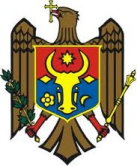 REPUBLICA  MOLDOVA	        CONSILIUL  RAIONAL SÎNGEREIPREŞEDINTELE RAIONULUI 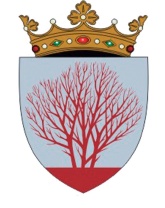 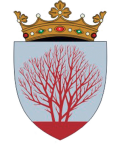 Serviciul FinanciarServiciul FinanciarServiciul FinanciarDenumirea autorului şi, după caz, a participanţilor la elaborarea proiectului     Proiectul deciziei este elaborat de către Serviciul Financiar din cadrul Aparatului Președintelui raionului Sîngerei.  2. Condiţiile ce au impus elaborarea proiectului de act normativ şi finalităţile urmărite   Proiectul deciziei este elaborat în temeiul prevederilor  art.43 alin.(1) lit.c) al Legii nr. 436/2006 privind administraţia publică locală, Legii nr.523/1999 cu privire la proprietatea publică a unităţilor administrativ-teritoriale (reglementează relaţiile legate de apariţia, exercitarea şi apărarea dreptului de proprietate publică a unităţilor administrativ-teritoriale), Legii nr.121/2007 privind administrarea şi deetatizarea proprietăţii publice (reglementează raporturile ce ţin de administrarea şi deetatizarea proprietăţii publice), Legii contabilității nr.113/2007 (prevede stabilirea cadrului juridic, a cerinţelor unice şi a mecanismului de reglementare a contabilităţii şi raportării financiare, inclusiv în instituțiile publice), Regulamentului cu privire la modul de transmitere a bunurilor proprietate publică, aprobat prin Hotărîrea Guvernului nr.901/2015 (prevede procedura de transmitere a bunurilor proprietate publică), Instrucțiunii cu privire la aprobarea planului de conturi contabile în sistemul bugetar și normelor metodologice privind evidența contabilă în sistemul bugetar, aprobată prin Ordinul Ministerului Finanțelor nr.216/2015, Acordul IP Incubatorul de Afaceri Sîngerei nr.30 din 09.11.2021 privind transmiterea în gestiune economică activelor,  procurate din contul surselor Bugetului raional, pentru acoperirea necesităților de serviciu. Finalitatea urmărită constă în obținerea actului juridic al Consiliului raional care va permite transmiterea cu titlu gratuit activelor (set echipament video, calculator, covor, mese de birou, scaune ISO) din gestiunea Aparatului Președintelui raionului Sîngerei în gestiunea economică IP Incubatorul de Afaceri Sîngerei.3. Principalele prevederi ale proiectului şi evidenţierea elementelor noi    Proiectul deciziei este elaborat conform competențelor stabilite în Legea nr.436/2006 privind administraţia publică locală și prevede aprobarea transmiterii cu titlu gratuit activelor (set echipament video, calculator, covor, mese de birou, scaune ISO, costul 51460,03 lei din gestiunea Aparatului Președintelui raionului Sîngerei în gestiunea economică IP Incubatorul de Afaceri Sîngerei.4. Fundamentarea economico-financiară      Proiectul deciziei nu înregistrează careva costuri și respectiv nu necesită atragerea unor resurse financiare suplimentare.5. Modul de încorporare a actului în cadrul normativ în vigoareProiectul deciziei reprezintă un proiect de act normativ care nu necesită modificarea, completarea și/sau abrogarea unor alte acte normative.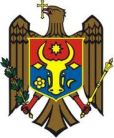  REPUBLICA  	           CONSILIUL  RAIONAL SÎNGEREI  PREŞEDINTELE RAIONULUI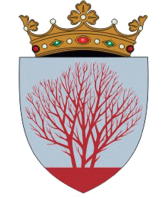 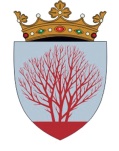 Serviciul FinanciarServiciul FinanciarServiciul FinanciarNr.                 d/oDenumirea bunuluiNumărul de inventarAnulUnitatea de măsurăPrețulCantitateaSumaValoarea uzurii calculată (lei)1.Set echipament de supraveghere video3142018Buc.12960,00112960,008060.032.Calculator Samsung 27.OS27F350F3142018Buc.7465.0317465.037465.033.Covor 3x33162013Buc.2015.0012015.002015.004.Masa de birou3162018Buc.21400.002021400.0014106.405.Scaun ISO3162018Buc.7620.00307620.005022.76T O T A L :51460.0336669.22